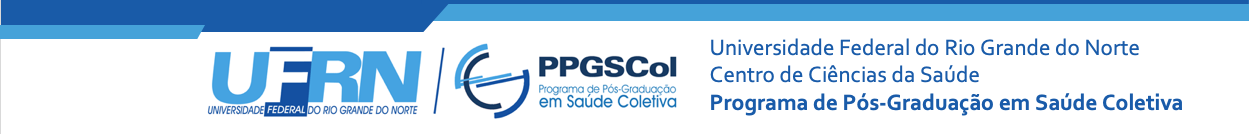 NOME DO PESQUISADORTÍTULO DO TRABALHO: SUBTÍTULO NATAL/RNANONOME DO PESQUISADORTÍTULO DO TRABALHO: SUBTÍTULO Dissertação/Tese apresentada ao Programa de Pós-Graduação em Saúde Coletiva, Centro de Ciências da Saúde da Universidade Federal do Rio Grande do Norte, como requisito para a obtenção do título de Mestre/Doutor em Saúde Coletiva.Orientador(a): Prof(a). Dr(a) Nome do Orientador Coorientador(a): Prof(a). Dr(a).Natal/RNAnoFicha CatalográficaIncluir a ficha catalográfica neste local (após a folha de rosto) somente após a banca e das correções. Não incluir na versão que irá para a banca examinadora.Deve ser solicitada via SIGAA. Acesse o menu Biblioteca  Serviços ao usuário Serviços diretos  Ficha catalográfica. NOME DO(A) ALUNO(A)DEDICATÓRIAA dedicatória apresenta-se como uma homenagem prestada pelo autor. Esse elemento não recebe título e nem indicativo numérico. Elemento pré-textual complementar, não obrigatório.AGRADECIMENTOSEspaço reservado ao autor para agradecer a pessoas/instituições que contribuíram para elaboração de seu trabalho. Não recebe indicativo numérico. Elemento pré-textual complementar, não obrigatório.Texto texto texto texto texto texto texto texto texto texto texto texto texto texto texto texto texto texto texto texto texto texto texto texto texto texto texto texto texto texto texto texto texto texto texto texto texto texto.A epígrafe é um pensamento de um autor que tenha relação com o assunto pesquisado. Esse elemento não recebe título e nem indicativo numérico. Não é necessário o uso de aspas e o recuo deve ser de 4cm. Elemento pré-textual complementar, não obrigatório.Autor da epígrafeRESUMOO resumo deve ser constituído por uma apresentação concisa em forma de texto, devendo apresentar introdução, os objetivos, metodologia, resultados e considerações finais do trabalho, de modo que permita ao leitor decidir sobre a necessidade ou não da leitura integral do texto. Deve ser redigido em parágrafo único, usar o verbo na voz ativa e em 3ª pessoa e conter de 150 a 500 palavras com espaçamento entre linhas de 1,5. Evitando-se citações e frases negativas, além de símbolos, contrações, fórmulas, equações e diagramas que não sejam de uso corrente. Elemento pré-textual obrigatório.  Digite seu texto. Digite seu texto. Digite seu texto. Digite seu texto. Digite seu texto. Digite seu texto.Palavras-chave: Palavra-chave 1. Palavra-chave 2. Palavra-chave 3. Palavra-chave 4. Palavra-chave 5.Recomenda-se utilizar no mínimo 3 e no máximo 5 palavras-chave, as quais devem estar incluídas no DeCS (Descritores em Ciências da Saúde). Mais informações em http://decs.bvs.br. ABSTRACTO abstract possui as mesmas características do resumo em língua portuguesa. Elemento pré-textual obrigatório. Digite seu texto. Digite seu texto. Digite seu texto. Digite seu texto. Digite seu texto. Digite seu texto. Digite seu texto. Digite seu texto. Digite seu texto. Digite seu texto. Digite seu texto. Digite seu texto. Digite seu texto. Digite seu texto. Digite seu texto. Digite seu texto. Digite seu texto. Digite seu texto. Digite seu texto. Digite seu texto. Digite seu texto. Digite seu texto. Digite seu texto. Digite seu texto. Digite seu texto. Digite seu texto.Keywords: Keyword 1. Keyword 2. Keyword 3. Keyword 4. Keyword 5.Lista de ILUSTRAÇÕESListas que reúnem figuras e quadros constantes no texto, na ordem em que aparecem e com indicação das páginas onde são encontradas. Recomendam-se listas separadas para cada um dos dois elementos, caso o número seja superior a cinco.As ilustrações devem ser apresentadas no corpo do texto de forma padronizada, citada no texto e inserida o mais próximo possível do trecho a que se refere, apresentando sua identificação na parte superior, precedida da palavra designativa (gráficos, quadros, fluxograma entre outros), seguida de seu número de ordem de ocorrência no texto, em algarismos arábicos, travessão e do respectivo título.Após a ilustração, na parte inferior, deve-se indicar a fonte consultada, assim como outros elementos necessários à sua compreensão (se houver).LISTA DE figurasLista de gráficosLista de quadrosLista de TabelasLista que reúne as tabelas constantes no texto, na ordem em que aparecem e com indicação das páginas onde são encontradas. As tabelas devem ser citadas no texto, inseridas o mais próximo possível do trecho a que se referem e padronizadas conforme o IBGE.Lista de abreviaturasABREVIATURA	Nome por extenso da abreviatura e em ordem alfabética ABREVIATURA	Nome por extensoABREVIATURA	Nome por extensoABREVIATURA	Nome por extensoABREVIATURA	Nome por extensoElemento opcional consiste na relação alfabética das abreviaturas e siglas utilizadas no texto, seguidas das palavras ou expressões correspondentes apresentadas por extenso. Procure restringir o uso de siglas apenas aquelas amplamente utilizadas na área. O Uso excessivo de siglas dificulta a leitura pelo leitor.Lista de siglasSIGLA		Nome por extenso da Sigla e em ordem alfabéticaSIGLA		Nome por extensoSIGLA		Nome por extensoSIGLA		Nome por extensoLista de SÍMBOLOS	copyright. A lista dever ser elaborada de acordo com a ordem apresentada no texto@	arroba	marca registrada	somatório de números	produtório de númerosSUMÁRIO1	INTRODUÇÃO	192	REVISÃO DA LITERATURA	202.1	Sub-item 1	202.2	Sub-item 2	222.3	Sub-item 3	232.4	Sub-item 4	233	OBJETIVOS	243.1	Objetivo geral	243.2	Objetivos específicos	244	MÉTODO	254.1	Características da pesquisa	254.2	Plano amostral	254.2.1	Sub-item 1	254.2.2	Sub-item 2	254.2.3	Sub-item 3	254.3	Variáveis	254.4	Coleta dos dados	254.5	Análise dos dados	254.6	Aspectos éticos	255	RESULTADOS E DISCUSSÃO	266	CONCLUSÕES	28REFERÊNCIAS	29APÊNDICE A – TÍTULO DO APÊNDICE	31ANEXO A – TÍTULO DO ANEXO	32INTRODUÇÃONeste capítulo devem ser apresentados o tema de pesquisa, o problema a ser pesquisado e a justificativa. Deve-se abordar o tema de forma a identificar os motivos ou o contexto no qual o problema ou a(s) questão(ões) de pesquisa foram identificados, destacando as lacunas no conhecimento. É importante que se restrinja a abordagem à apresentação das questões que fizeram o autor propor a pesquisa, a partir de argumentos que indiquem que a pesquisa é significativa, importante e/ou relevante.Finalmente, deve-se destacando que o objeto será analisado a partir de diferentes abordagens metodológicas ou teóricas e, também, descrever a forma como o texto está organizado.Texto deve ser digitado na fonte Times New Roman com tamanho 12, espaçamento 1,5 e o recuo do parágrafo é de 1,5 cm. Ao abrir a seção primária, coloque apenas um espaço entre linhas de 1,5 cm antes de começar o texto. Para as demais seções (secundárias, terciárias e/ou quaternárias) deve-se colocar um espaço entre linhas de 1,5 cm antes e depois de cada seção. Não utilizar o espaçamento de parágrafo. REVISÃO DA LITERATURADeve ser realizada uma análise comentada do que já foi escrito sobre o tema da pesquisa, procurando mostrar os pontos de vista convergentes e divergentes dos autores. Deve-se procurar mostrar os enfoques recebidos pelo tema na literatura publicada. Um parágrafo inicial deve descrever de forma sucinta o método utilizado na revisão da literatura (bases pesquisadas, limites de tempo e de idioma, dentre outros).As citações diretas são transcrição literal de textos de outros autores. As citações diretas com até três linhas são inseridas no corpo do texto, com aspas e seguidas de suas devidas referencias. Citações diretas longas que apresentem mais de três linhas devem ser constituídas em parágrafo independente com recuo de 4 cm da margem esquerda, com fonte tamanho 11 e digitado em espaço simples. Citação citação citação citação citação citação citação citação citação citação citação citação citação citação citação citação citação citação citação citação citação citação citação citação citação citação citação citação citação citação citação citação citação citação citação citação citação citação citação citação citação citação citação citação citação citação citação citação citação (AUTORIA, ano, página).Utilizar espaço de 1,5 cm antes e depois da citação direta com mais de três linhas, sem o espaçamento de parágrafo. “Para citação direta retirada de um documento eletrônico que não possua paginação, colocar uma nota de rodapé justificando a ausência do número da página”. (AUTOR, ano).Sub-item 1Revisão de literatura sub-item 1...Texto texto texto texto texto texto texto texto texto texto texto texto texto texto texto texto texto texto texto texto texto texto texto texto texto texto texto texto texto texto texto texto texto texto texto texto texto texto Figura 1.Figura 1 – Título da figuraFonte: Elaborado pelo autor (ano).Texto texto texto texto texto texto texto texto texto texto texto texto texto texto texto texto texto texto texto texto texto texto Figura 2. Figura 2 – Título da figuraFonte: Autor (ano, p.__).Legenda: texto texto texto texto texto texto texto texto texto.Texto texto texto texto texto texto texto texto texto texto texto texto texto texto texto texto texto texto texto texto texto texto Figura 3.Figura 3 – Título da figuraFonte: Autor (ano, p. __).Sub-item 2Revisão de literatura sub-item 2...Texto texto texto texto texto texto texto texto texto texto texto texto texto texto texto texto texto texto texto texto texto texto texto texto texto texto texto texto texto texto texto texto texto texto texto texto texto texto Quadro 1.Quadro 1 – Título do quadroFonte: Autor (ano, p.__).Texto texto texto texto texto texto texto texto texto texto texto texto texto texto texto texto texto texto texto texto texto texto texto texto texto texto texto texto texto texto texto texto texto texto texto texto texto texto Texto texto texto texto texto texto texto texto texto texto texto texto texto texto texto texto texto texto texto texto texto texto texto texto texto texto texto texto texto texto texto texto texto texto texto texto texto texto Quadro 2 a seguir.Quadro 2 – Título do quadroFonte: Adaptado de Autor (ano).Texto texto texto texto texto texto texto texto texto texto texto texto texto texto texto texto texto texto texto texto texto texto texto texto texto texto texto texto texto texto texto texto texto texto texto texto texto texto Tabela 1. Tabela 1 – Título da tabelaFonte: Elaborado pelo autor (ano).Texto texto texto texto texto texto texto texto texto texto texto texto texto texto texto texto texto texto texto texto texto texto texto texto texto texto texto texto texto texto texto texto texto texto texto texto texto texto Tabela 2.Tabela 2 – Título da tabelaFonte: Elaborado pelo autor (ano).Sub-item 3Revisão de literatura sub-item 3...Sub-item 4Revisão de literatura sub-item 4...OBJETIVOSObjetivo geralO objetivo geral deverá contemplar o modo como o objeto será analisado.Objetivos específicosOs objetivos específicos devem corresponder aos produtos dispostos na seção de resultados e discussão. Idealmente cada objetivo específico deve corresponder a um artigo ou capítulo de livro.Objetivo específico 1Objetivo específico 2MÉTODODeve ser dividido em seções, uma para cada artigo apresentado. Cada seção deve conter o método de modo mais sintético e informando ao leitor que maiores detalhes estarão presentes nos artigos apresentados. Alternativamente, esta estrutura pode ser invertida, ou seja, devido às normas restritivas de texto dos periódicos, pode-se optar por incluir um maior grau de detalhamento do método nesta seção e apresentar o modo mais resumido nos artigos. A opção mais adequada fica a critério do aluno e do orientador.Características da pesquisaCaracterísticas da pesquisa...Plano amostralSub-item 1Sub-item 1 do Plano Amostral...Sub-item 2Sub-item 2 do Plano Amostral...Sub-item 3Sub-item 3 do Plano Amostral...VariáveisVariáveis...Coleta dos dadosColeta de dados...Análise dos dadosAnálise dos Dados...Aspectos éticosAspectos éticos...RESULTADOS E DISCUSSÃODeve conter um parágrafo introdutório, informando ao leitor qual será a sequência de artigos. Em seguida, cada artigo é incluído como correspondente a um capítulo desta seção. Um texto inicial deve informar o status do artigo (em produção, já submetido, em revisão, aprovado para publicação ou publicado). Caso o artigo ainda não tenha sido submetido, deve-se informar a revista pretendida, colocando o link para as normas de publicação.ARTIGO 1 – TÍTULO DO ARTIGO 1Artigo e em produção/submetido/em revisão/aprovado para publicação/publicado na revista/no jornal __________________ (link para as normas da revista).RESUMOABSTRACT5.1.1 Introdução5.1.2 Métodos5.1.2.1 Título do subitem 5.1.2.2 Título do subitem 5.1.2.3 Título do subitem 5.1.3 Resultados5.1.3.1 Título do subitem 5.1.3.2 Título do subitem 5.1.3.3 Título do subitem 5.1.4 Discussão5.1.5 Conclusão5.1.6 ReferênciasARTIGO 2 – TÍTULO DO ARTIGO 2Artigo e em produção/submetido/em revisão/aprovado para publicação/publicado na revista/no jornal __________________(link para as normas da revista).RESUMOABSTRACT5.2.1 Introdução5.2.2 Métodos5.1.2.1 Título do subitem 5.1.2.2 Título do subitem 5.1.2.3 Título do subitem 5.2.3 Resultados5.2.3.1 Título do subitem 5.2.3.2 Título do subitem 5.2.3.3 Título do subitem 5.2.4 Discussão5.2.5 Conclusão5.2.6. ReferênciasCONCLUSÕESDeve conter uma síntese dos principais resultados encontrados em todos os artigos, o que é possível concluir e as questões que merecem aprofundamento em estudos posteriores. Deve-se destacar a contribuição de todo o projeto para a área de conhecimento do estudo e, se julgar necessário, fazer as devidas recomendações.REFERÊNCIASDevem se referir apenas às seções de introdução e revisão de literatura, uma vez que as referências de cada artigo estarão ilustradas em cada um deles. Devem seguir o padrão ABNT descrito neste documento. Recomenda-se a utilização de software deformação de referência como Mendeley, Endnote, Zotero, Menthor ou outros, para facilitar a formatação (https://www.techtudo.com.br/listas/2018/12/cinco-geradores-de-referencias-para-formatacao-na-abnt.ghtml).Modelo para AnaisSOBRENOME, Nome do autor do trabalho. Título do trabalho. In: NOME DO EVENTO EM MAIUSCULO, número do evento., ano, Local. Anais [...]. Local: editora, ano.Ex.: GUNCHO, M. R. A educação a distância e a biblioteca universitária. In: SEMINÁRIO DE BIBLIOTECAS UNIVERSITÁRIAS, 10., 1998, Fortaleza. Anais [...]. Fortaleza: Tec Treina, 1998.Modelo para LivroSOBRENOME, Nome. Título da obra. Local: Editora, ano.Ex: PELOSI, T. O caminho das cordas. Rio de Janeiro: Amais, 1993. Modelo para Capítulo de livroSOBRENOME, Nome do autor do capítulo. Título do capítulo. In: SOBRENOME, Nome. Título da obra. Local: Editora, ano.Ex.: ROMANO, Giovanni. Imagens da juventude na era moderna. In: LEVI, G.; SCHIMIDT, J. (org.). História dos jovens 2: a época contemporânea. São Paulo: Companhia das Letras, 1996. p. 7-16.Modelo para E-bookSOBRENOME, Nome. Título da obra. Local: Editora, ano. E-Book.Ex.: GODINHO, Thais. Vida organizada: como definir prioridades e transformar seus sonhos em objetivos. São Paulo: Gente, 2014. E-book.Modelo para Artigo de PeriódicoSOBRENOME, Nome. Título do artigo. Título do Periódico, Local, volume, número, página. inicial-final, ano.Ex: GURGEL, C. Reforma do Estado e segurança pública. Política e administração, Rio de Janeiro, v. 3, n. 2, p. 15-21, set. 1997. Modelo para Artigo e/ou matéria de jornal em meio eletrônicoSOBRENOME, Nome. Título do artigo. Título do Periódico, Local, volume, número, página. inicial-final, ano. Disponível em: endereço eletrônico. Acesso em: data de acesso.Ex.: VERÍSSIMO, L. F. Um gosto pela ironia. Zero Hora, Porto Alegre, ano 47, n. 16414, p. 2, 12 ago. 2010. Disponível em: http://www.clicrbs.com.br/zerohora/jsp/default.jspx?uf=action=flip. Acesso em: 12 ago. 2010.Modelo para Trabalho Acadêmico (Monografia, Dissertação, Tese)SOBRENOME, Nome. Título da dissertação. Ano. Folhas. Dissertação (Mestrado em XXX) – Universidade XXX, local, ano.ARAÚJO, U. A. M. Máscaras inteiriças Tukúna: possibilidades de estudo de artefatos de museu para o rio indígena. 1985. 102 f. Dissertação (Mestrado em Ciências Sociais) – Fundação Escola de Sociologia e Política de São Paulo, São Paulo, 1986.Para os documentos em meio eletrônico acrescentar ao final da referência as seguintes informações: Disponível em: endereço eletrônico. Acesso em: data de acesso.APÊNDICE A – TÍTULO DO APÊNDICEElemento opcional, trata-se de um ou mais documentos elaborados pelo autor, a fim de complementar sua argumentação. Incluem-se, por exemplo, Termos de Consentimento (TCLE), fichas de avaliação, modelos de questionário, dentre outros.ANEXO A – TÍTULO DO ANEXOSão partes extensivas ao texto, trata-se de um documento não elaborado pelo autor, que serve de fundamentação, comprovação e ilustração. São partes extensivas ao texto, destacados deste para evitar descontinuidade na sequência lógica das seções. São colocadas em anexo tabelas retiradas de outros relatórios, pareceres, leis e regulamentos, dentre outros.Figura 1 –    Título da Figura..........................................................................................18Foto 1 –  Título da Foto.............................................................................................19Quadro 1 – Título do Quadro.........................................................................................26Foto 2 – Título da Foto.............................................................................................32Figura 1 –    Título da Figura........................................................................................15Figura 2 –Título da Figura........................................................................................18Figura 3 –Título da Figura. Alinhar o título da figura abaixo da primeira palavra do título quanto este apresentar mais de uma linha como neste exemplo....................................................................................................20Gráfico 1 –    Título do Gráfico......................................................................................15Gráfico 2 –Título do Gráfico. Alinhar o título do gráfico abaixo da primeira palavra do título quanto este apresentar mais de uma linha como neste exemplo....................................................................................................18Gráfico 3 –Título do Gráfico......................................................................................20Quadro 1 –    Título do Quadro. Alinhar o título do quadro abaixo da primeira palavra do título quanto este apresentar mais de uma linha, como neste exemplo....................................................................................................15Quadro 2 –Título do Quadro......................................................................................18Quadro 3 –Título do Quadro......................................................................................20Tabela 1 –    Título da Tabela..........................................................................................23Tabela 2 –Título da Tabela..........................................................................................30Tabela 3 –Título da Tabela..........................................................................................32TextoTextoTextoTextoTextoTextoTextoTextoTextoTextoTextoTextoTextoTextoTextoTextoTextoTextoTextoTextoTextoTextoTextoTextoTextoTextoTextoTextoTextoTextoTextoTextoTextoTextoTextoTextoTextoTextoTexto15Texto26Texto37Texto48TextoTextoTextoTexto110Texto29Texto38Texto47Texto56Texto65Texto74Texto83Texto92Texto101